BloemenDe bloemen worden gebracht door: fam. Visser. Afgelopen zondag zijn de bloemen met een groet van de gemeente gebracht naar: fam. Wanders-Koers, Middenweg 66. Zieken  Opgenomen in het Scheper ziekenhuis te Emmen, mw. A. van Engen-Schoemaker, van Goghstraat 11, Oost 147. Dhr. H. Haan, Bosmanstraat 20, Oost 139Laten we in gebed en daad meeleven met onze zieken en zorgdragendeAgenda  Vrijdag 6 april 19.00 u Weeksluiting OldersheemZondag 8 april 10.00u da. W. Hordijk-v.d. Zwaag, Aalden. deze zondag is de afsluiting van het 40 dagen project voor het weeshuis van Fatou in Gambia.Activiteitenagenda voor de komende maanden7 april	musical “op zoek naar Judas” aanvang:  20.00 uur, (deur open:  19.30 uur )15 april		Hardenbergs Christelijk Mannenkoor o.l.v. Jan Quintus Zwart27 mei		SOW koor o.l.v. van Anton Stulp9 juni		Jong en oud samen aan de ” high tea”15 juli 		Afscheid dienst ds. J van BreevoortMededelingen voor de nieuwsbrief s.v.p. uiterlijk woensdag voor 18.00uur doorgeven aan: nieuwsbrief@noorderkerk.info                                                Nieuwsbrief                            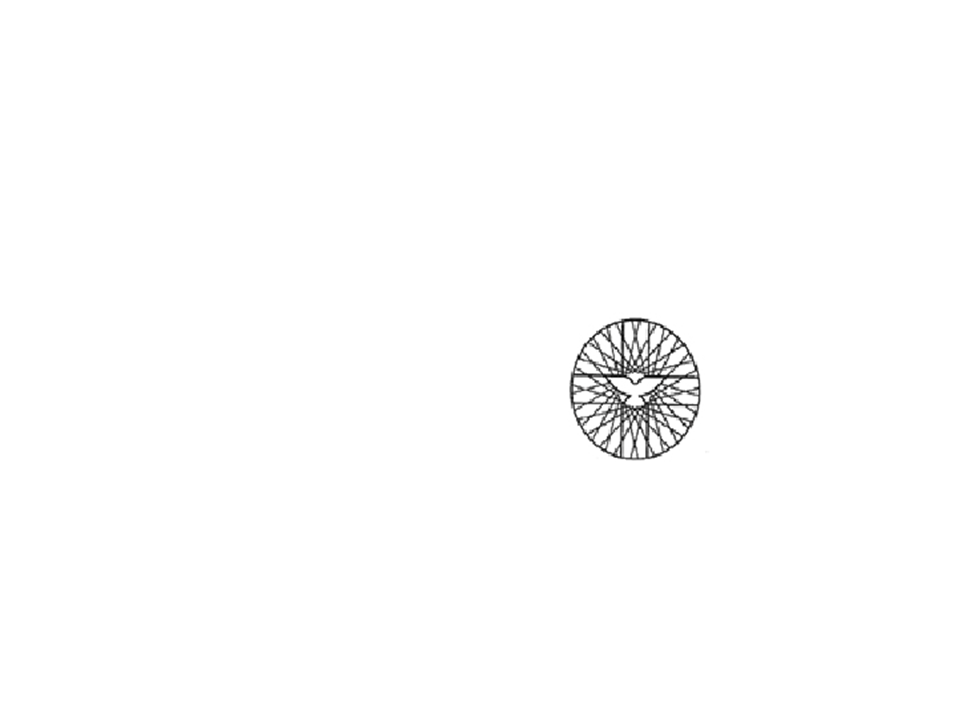 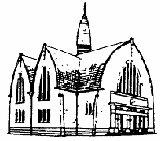 			              1 april  2018                                                     Pasen                                                                   m.m.v. Resin, Hooghalen                        Voorganger: ds. J. van BreevoortOuderling van dienst: dhr. Harry VosOrganist: dhr. Koos SalomonsKoster: dhr. Peter VermaasKindernevendienst: o.l.v. Minke MulderKaars aansteken: Jasmijn ZiengsOppas: Linda Pals en Ineke GroothuisBediening beamer: Ada van BreevoortOntvangst: fam. VelzingBloemendienst: fam. Visser                                                                                                    Autodienst: mw. F. Rabbers/ A. VisserInzameling van gaven: 1 Diaconie,  2 Kerk, 40 dagen project                Paasfeest – bloemschikkingOp deze paasmorgen zien we een schikking met witte bloemen.          We mogen deelgenoot worden van de kracht van de   Opgestane Heer, Zijn Licht en Liefde zijn opstandingskracht                              mag onze kracht worden.                 Gods kracht                 Breekt door het donker                 Van de dood heen                 Licht raakt ons aan                 Kom sta op                 Deel het leven                 Deel vertrouwen                 God van het licht en leven                 In Jezus                 Is de dood overwonnen                 In die kracht                 Mogen wij staanVoor de dienst:  zingenRefrein:Juicht want Jezus is Heer,kinderen Sions, verblijdt u ter ere van Hemdie ons liefheeft.Hij is verrezen en leeftJezus, de Koning, die mensen het leven weer geeft.Koor: liefde bedekt zijn scheppingde bloemen, de vogels ,het gras;zou Hij dan jou vergetenJezus, die blinden genas, verrees!Refrein in samenzang.Koor: Wees als een boom die vruchtdraagtieder seizoen op zijn tijd.Drink van het levend waterJezus, de Bron voor altijd, verrees!Refrein in samenzang.Koor:Wees dan het licht der wereldstralend, herkenbaar van ver,zodat men God zal eren,de blinkende morgenster verrees! + refreinRefrein in samenzang(2x)Zingen: lied  633 :1,2,3,4,5 .Welkom door ouderling van dienst.Aanvangslied 642 in wisselzang...          Allen: 1 en 2:          1.  Ik zeg het allen dat Hij leeft             dat Hij is opgestaan,             dat met Zijn Geest Hij ons omgeeft             waar wij ook gaan of staan.        2.  Ik zeg het allen en de mond             van allen zegt het voort,              tot over 't ganse wereldrond             de nieuwe morgen gloortMannen:        3. Nu schijnt ons deze wereld pas            der mensen vaderland:            een leven dat verborgen was            ontvangen w'uit zijn hand.Vrouwen en kinderen:         4.  Ten onder ging de sterke dood,              ten onder in de vloed              nu straalt ons in het morgenrood              zijn toekomst tegemoet.Allen:        5. De donkre weg die Hij betrad            komt uit in 't hemelrijk,            en wie Hem volgen op dat pad,            worden aan Hem gelijk.Mannen:        6. Wees nu wie rouw draagt,eens voor al           getroost en wanhoop niet:           een weerzien zonder einde zal           verzoeten uw verdriet.Vrouwen en kinderen:      7.  Nu is op aard geen goede daad           meer tevergeefs gedaan,           want wat gij goed doet is als zaad,           dat heerlijk op zal gaan.Allen:      8. 't is feest , omdat Hij bij ons is          de Heer die eeuwig leeft          en die in zijn verrijzenis          alles herschapen heeft. StilteVotum en groet.Zingen Klein Gloria = lied 195.GebedSamenzang:  Paasmorgen(   melodie :the Rose)Koor:  Roep de jonge morgen wakkerwees de zon vandaag toch voorwant wij mogen weer gedenkenhoe de dood de slag verloor.Laat de vreugde nu toch bruisentoom uw blijdschap nu niet in.Nu geen vragen,nu geen twijfel:Christus gaf een nieuw begin.Samenzang:Wie naar Golgotha geweest is,wie de kruisweg is gegaan,wie aan God zijn schuld bekend heeftvangt vandaag een loflied aan.roep de hele wereld wakkerzegt aan allen dat Hij leeft,dat Godna een nacht vol vragenPasen-Leven-uitzicht geeft.Roep de jonge morgen wakkerwees de zon vandaag toch voor,want wij mogen weer gedenkenhoe de dood de slag verloor.Laat de vreugde nu toch bruisentoom uw blijdschap nu niet inNu geen vragen, nu geen twijfelChristus gaf een nieuw begin.----------------------------- Samenzang: Geprezen zij de Heer, die eeuwig leeft,die vol ontferming ieder troosten alle schuld vergeeft,die heel het aards gebeuren vast in handen heeft.Refrein.Hem zij de glorie, want Hij die overwonzal nooit verlaten wat zijn hand begon.Halleluja,  geprezen zij het lam,dat de schuld der wereld op zich nam.Mannen:Verdreven is de schaduw van de nachten wie Hem wil aanvaardenwordt eens veilig thuisgebrachtvoor hem geldt ook dit wonder: alles is volbracht.refreinVrouwen:Hij doet ons dankbaar schouwen in het lichtdat uitstraalt van het kruisdat eens voor ons werd opgericht.En voor ons oog verrijst een heerlijk vergezichtRefrein(2x)kinderen gaan naar de nevendienst Zingen: Wij gaan voor even uit elkaar. en delen nu het licht.Lezen: Joh. 20:1 t/m 18.Resin:   Op dat moment             Zie de stroom......OverdenkingZingen  lied 637:1,2,4.Gebedkinderen komen terug in de kerk.Resin:   Ik ben zo dankbaar..             Omdat hij leeftInzameling van gavenSlotlied 634:1,2.Zegenbede                Zondag 1 april – Pasen eerste rondgang     Na 40 dagen van  bezinning is het tijd voor een stap naar de ander.   Vandaag vieren we het Paasfeest, het feest dat de Heer is opgestaan. Een nieuwe morgen breekt aan. Iedereen moet het goede nieuws horen,  zeker kinderen en jongeren. JOP  de Jeugdorganisatie van de PKN zet    zich in voor aansprekend jeugdwerk met inspirerende activiteiten enmaterialen. Zonder uw steun kan JOP dit werk voor kinderen en jongeren    niet doen. Wij vragen met deze collecte uw hulp voor het jeugdwerk.                                   Zet die stap naar de ander.                           De tweede collecte  is voor de kerk.Bij de uitgang is er een collecte voor het 40 dagenproject Weeshuis Fatou.Inzameling van gaven:                  Zondag 25 maart collecte  voor Diaconie NK - € 77.55                                                                        De tussenstand voor het 40 dgn. project Weeshuis Fatou - € 528.00De kindernevendienst maakt vandaag de laatste tussenstand bekend.Hartelijk dank!           de DiaconieSpaardoosjes 40 dgn. projectDeze zondag kunnen de spaardoosjes voor het 40 dgn. project in-geleverd worden. Als afsluiting is deze zondag de collecte bij de uitgang ook voor het Weeshuis Fatou in Gambia. De eindstand zal bekend worden gemaakt op zondag 8 april. We hopen op dezezondag een mooi bedrag te overhandigen, zodat de verder opbouw spoedig kan beginnen. Heeft u het spaardoosje vergeten mee te nemen?    Dan kan dat de volgende zondagen ook nog.Geeft u liever een gift per bank?  banknr: NL65 INGB 0000 8072 48               Diaconie Noorderkerk o.v.v. Weeshuis GambiaDe vraag naar kleding/schoenen is groot in Gambia daarom blijfthet inzamelpunt voor in de kerk bestaan, tot en met zondag 8 april. Diaconie -  ZWOBeste mensen van de Noorderkerk,Aanstaande zondag, na de kerkdienst, staan wij van de jeugdkerk weer met ons kraampje zelfgemaakte spulletjes bij de kerk. Het is natuurlijk voor het goede doel, Weeshuis Fatou, dus we hopen dat we al onze spullen weer aan u kunnen verkopen. Tot zondag en een vrolijke groet van de jeugdkerk..Eerste Zondag van de MaandIn ons tweelingdorp worden iedere twee weken +/- 40voedselpakketten uitgereikt. Om dit werk te ondersteunen en ietsextra toe te voegen vraagt uw Diaconie elke eerste zondag van de maand een product mee te nemen naar de kerk.Voor Zondag 1 April  Groente in pot of blikU kunt het inleveren zondags in het voorportaal van de kerk of brengen bij één van de diakenen. Zij zorgen dat het uitgereikt wordt door de Voedselbank in onze dorpen.Wij rekenen opnieuw op uw medewerking.De Diakenen.Weeksluiting OldersheemVrijdag 6 april is er een weeksluiting in Oldersheem.Voorganger: ds. mw. Lourens, aanvang: 19.00 uur    Musical Judas zaterdag 7 april 2018Judas wordt door de eeuwen heen altijd neergezet als de verrader van Jezus. Met deze voorstelling kijken wij juist door de ogen van Judas, we gaan zien wat hij zoal heeft meegemaakt. Het verhaal speelt zich af in een modern jasje. Zo bezoekt Judas een datingbijeenkomst en leert daar bijvoorbeeld zijn vriendin Lea kennen. Beleef het met ons mee!Tickets zijn te bestellen via het e-mailadres musicalgroepna@gmail.com t.n.v. Alexandra Mensing-Luth en kosten €5,00 voor kinderen tot 12 jaar en €10,00 voor volwassenen. De deuren gaan open vanaf 19.30u en de musical start om 20.00u.Kerkschooldienst'Dapper als David' is het thema van de jaarlijkse kerkschooldienst op zondag 22 april a.s. Die wordt deze keer gehouden in de Zuiderkerk. Hij wordt voorbereid door afgevaardigden van de verschillende kerken en leerkrachten van de protestants-christelijke basisschool 'De Bron'. Leerlingen van deze school zullen meewerken aan de dienst. We lezen het verhaal over David en Goliath. Op verschillende manieren zullen we stilstaan bij dapper zijn. Het kan dapper zijn om in je eentje ergens op af te stappen. Het kan ook dapper zijn om te zeggen dat je iets niet durft. In de dienst zullen twee collectes gehouden worden. De eerste is bestemd voor een weeshuis in Gambia. De opbrengst van de tweede collecte gaat naar de onkosten van deze dienst. Bij de uitgang is er een derde collecte en die is bestemd voor de Zuiderkerk. Na de dienst is er in de zaal achter de kerk gelegenheid om elkaar te ontmoeten onder het genot van koffie/thee. Voor de kinderen is er frisdrank. Van harte welkom om deze dienst mee te komen maken! HERDENKINGSBIJEENKOMST EN STILLE TOCHT 4 MEI IN NIEUW-AMSTERDAM Op veel plaatsen in ons land worden op 4 mei de mensen herdacht die in de Tweede Wereldoorlog hun leven gegeven hebben voor de vrijheid. Op die dag worden ook zij herdacht die in alle jaren daarna hun leven opgeofferd hebben voor de vrijheid van mensen. Het is goed om daar op zo'n dag bij stil te staan. Voor de zevende keer organiseert het 4 mei-comité Nieuw-Amsterdam/Veenoord een herdenkingsbijeenkomst. Het is een algemene herdenkingsbijeenkomst bedoeld voor de hele dorpsgemeenschap. Frits Rosenbaum, oud-voorganger van de Veenkerk in Klazienaveen-Noord, zal een verhaal houden over joodse medeburgers en verzetsmensen in de Tweede Wereldoorlog uit onze regio. Het verhaal is geschreven vanuit het historische perspectief van leerlingen van een middelbare school in de regio in de jaren 1935/1936. Het Nationaal Comité 4 en 5 mei draagt elk jaar een thema aan. Dat is dit jaar 'Geef de vrijheid door – jaar van verzet'. Gedeputeerde Henk Jumelet zal een toespraak houden over dit thema. Mart Brok van de Taalwerkplaats Drenthe leest het gedicht voor dat hij bij het thema gemaakt heeft. Ook bewoners van De Breehof zullen een bijdrage leveren. Muzikale medewerking wordt verleend door een ensemble van harmonie Euterpe uit Emmen o.l.v. Martijn Veenstra en het koor 'Sing for fun' o.l.v. Jochem Weggemans. De bijeenkomst wordt gehouden in de Zuiderkerk en begint om 19.00 uur. De kerk is open om 18.30 uur. Aansluitend is er een stille tocht naar het herdenkingsmonument op de hoek Jagerslaan/Dreef. Na afloop is iedereen van harte welkom voor koffie/thee in de zaal achter de Zuiderkerk. We nodigen alle mensen uit Nieuw-Amsterdam/Veenoord van harte uit om deze bijeenkomst met aansluitend de stille tocht mee te komen maken. Het 4 mei-comité bestaat uit de volgende personen: Elly Wisselink(voorzitter), Aad Vrijhof(secretaris), Hilly Lanjouw(penningmeester), Alof Boxem, Tiens Eerenstein, Willy Misker en Ina Wittenberg schrijfactie Israël: Palestijnse activist onterecht veroordeeldEen Israëlische militaire rechtbank veroordeelde de Palestijnse mensenrechtenverdediger Munther Amira op 12 maart 2018 tot zes maanden gevangenisstraf, een boete en vijf jaar proeftijd voor zijn deelname aan vreedzame protesten.Wat kun jij doen?Schrijf vóór 1 mei 2018 een brief aan premier Netanyahu van Israël. Roep hem op Munther Amira onmiddellijk vrij te laten.Opgepakt na vreedzaam protestIsraëlische soldaten arresteerden Munther Amira op 27 december 2017 tijdens een vreedzame demonstratie. Hij riep op tot vrijlating van de 17-jarige Palestijnse activiste Ahed Tamini die terecht stond voor een opstootje met Israëlische soldaten. Ze kreeg kreeg acht maanden gevangenisstraf en een voorwaardelijke celstraf van drie jaar.Onterecht veroordeeldAmira is de coördinator van een organisatie die met stakingen en demonstraties campagne voert tegen de Israëlische bezetting. Volgens de organisatie bedreigden Israëlische soldaten Amira drie maanden voor zijn arrestatie. Amira werd veroordeeld voor verstoring van de openbare orde en het demonstreren zonder vergunning. Volgens internationale standaarden is dit laatste geen strafbaar feit.Amnesty beschouwt Munther Amira als een gewetensgevangene, die vastzit omdat hij vreedzaam protesteerde tegen de Israëlische bezetting.Schrijf of mail ook naar:Ambassade van Israël Z.E. de heer Aviv Shir-On
Buitenhof 47
2513 AH Den HaagFax: 0703760555E-mail: consular@hague.mfa.gov.il